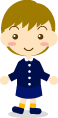 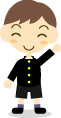 名前（　　　　　　　　　　　　　　　　　　）Ａ　自分自身に関すること　　　　　　　　　　　　　　 １回目　　　　　　　　　　　　　　　　 　　　２回目Ａ　自分自身に関すること　　　　　　　　　　　　　　 １回目　　　　　　　　　　　　　　　　 　　　２回目Ａ　自分自身に関すること　　　　　　　　　　　　　　 １回目　　　　　　　　　　　　　　　　 　　　２回目Ａ　自分自身に関すること　　　　　　　　　　　　　　 １回目　　　　　　　　　　　　　　　　 　　　２回目Ａ　自分自身に関すること　　　　　　　　　　　　　　 １回目　　　　　　　　　　　　　　　　 　　　２回目Ａ　自分自身に関すること　　　　　　　　　　　　　　 １回目　　　　　　　　　　　　　　　　 　　　２回目番号質　　問　　項　　目◎ ○ △ 理　　　　　由◎ ○ △ 理　　　　　由例勉強や運動、仕事など自分でやろうと決めた目標に向かってねばり強く、くじけずに努力している。○看護師になるために、毎日決めた時間勉強している。体力をつけるため、週3日は家の周りを走っている。１正しいこととまちがっていることを自分で考えて判断し、責任をもって行動している。２健康や安全に気を付け、物やお金を大事にし、規則正しく生活している。３自分の悪いところは直そうとし、よいところは伸ばそうとしている。４勉強や運動、仕事など自分でやろうと決めた目標に向かってねばり強く、くじけずに努力している。５人として行うべき正しいことを大切にし、生活をよりよくするためのアイディアを考えている。Ｂ　人との関わりに関することＢ　人との関わりに関することＢ　人との関わりに関することＢ　人との関わりに関することＢ　人との関わりに関することＢ　人との関わりに関すること番号質　　問　　項　　目◎ ○ △ 理　　　　　由◎ ○ △ 理　　　　　由６誰に対しても思いやりの心をもち親切にするとともに、日々の生活が家族や多くの人から支えられていることに感謝し、みんなのために自分ができることを考えて行動している。７誰に対しても心のこもったあいさつや言葉づかい、動作などをしている。８友達と互いに理解し、励まし合い、高め合いながらよりよい関係を作ろうとしている。９自分の考えや意見を相手に伝えたり、自分とは異なる考えや意見を大切にしたりしている。Ｃ　集団や社会との関わりに関することＣ　集団や社会との関わりに関することＣ　集団や社会との関わりに関することＣ　集団や社会との関わりに関することＣ　集団や社会との関わりに関することＣ　集団や社会との関わりに関すること番号質　　問　　項　　目◎ ○ △ 理　　　　　由◎ ○ △ 理　　　　　由10なぜ法やきまりがあるのかを理解し、それを大切にし、守ろうとしている。11誰に対しても分けへだてをせず、みんなと仲良くしている。12学級活動や生徒会活動に進んで参加し、互いに助け合ったり励まし合ったりしている。13働くことの大切さや喜びを知り、みんなのために進んで働いている。14父、母、祖父、祖母など家族のことを大切に思い、家族のために役立つことをしている。15先生や学校にいる人のことを大切に思い、よりよい学級や学校をつくるために、自分にできることをしている。16ふるさとの伝統と文化を大切にしたり、地域の人と一緒にふるさとの行事に参加したりしている。17日本の伝統と文化のよさを知り、それを大切にしている。18いろいろな国のよさが分かり、関心や親しみをもっている。Ｄ　生命や自然、崇高なものとの関わりに関することＤ　生命や自然、崇高なものとの関わりに関することＤ　生命や自然、崇高なものとの関わりに関することＤ　生命や自然、崇高なものとの関わりに関することＤ　生命や自然、崇高なものとの関わりに関することＤ　生命や自然、崇高なものとの関わりに関すること番号質　　問　　項　　目◎ ○ △ 理　　　　　由◎ ○ △ 理　　　　　由19命はかけがえのないものであることを理解し、いつも大切にしている。20自然のすばらしさや不思議さを知り、自然や動物、植物を大切にしている。21美しい風景、文学や美術、音楽などを通して感動したり、人の心の優しさや温かさに対して尊敬したりている。22誰にでも心の弱さがあることが分かり、それに負けずに強く生きていこうとしている。